²²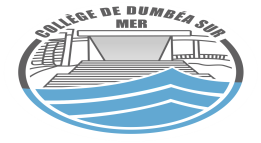 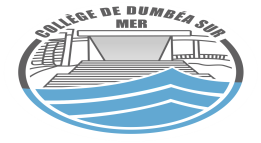 Semaine  06 : Lundi 26  au Vendredi 30 Mars 2018La principale			la gestionnaire 		l’infirmière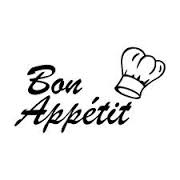 LUNDI 26Betterave mimosaFriteSaucisse pouletketchupFruits ou mini roulé MARDI 27Croque ou quiche Mini sautée de dindePetit poix carotte Coupelle de fruitsMERCREDI 28Salade verteSpaghetti bolognaiseFruit & yaourt JEUDI 29Salade de chouxRizPorc au sucreTrio VENDREDI 30Concombre vinaigretteGratin de choux fleurNuggets de poissonAssortiment dessert